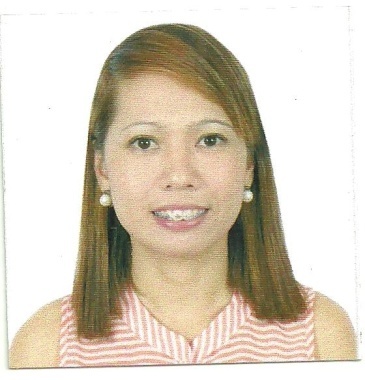 LEA Date of Birth:		August 3, 1981Citizenship:		FilipinoEmail Address	:	LEA.333079@2freemail.com  Visa Status:		Visit VisaCAREER OBJECTIVE:	To seek new challenging assignment and responsibility, with an opportunity for growthand career as successful achievements as well as self development and to excel in my field, toobtain a position and responsibilities that utilizes my skills and experience, hence enhancingmy skill and knowledge and ready to learn new things.WORK EXPERIENCE:		Medical ReceptionistJune 2015-Oct. 2016		Ibnsina Lab SharjahAnswers incoming calls and queriesRegister out patients and samples from clinicRelay reports to the doctorsPerforming laboratories workCollecting blood from patientMaintain the reception in waiting area in an orderly state at all timesHandling daily cash tally for clinics and outpatient paymentsWORK EXPERIENCE:		Accounts Assistant/Administrative AssistantMay 2013-May 2015		Probikes Motorcycle Center-PhilippinesAnswers incoming calls and queriesPerforms administrative and clerical worksAssists the branch manager with all the stock taking, guest complaints and salesHandles the daily cash budget and performs cashiering dutiesEnsures payments from customers are collected promptly and as due comesPrepares daily weekly and monthly collection reportsMakes and arranges collection schedulesJan 2010-Jan 2012		Med Tech Assistant				Ligao Clinical Laboratory-PhilippinesHelp assist the medtech in laboratories workPerforms the blood test of the patientsRelay results to the doctorsHandling cash for outpatient paymentsJan 2007-Dec 2009		Administrative Clerk				Ligao Community College-PhilippinesAnswers all incoming calls and queries reservation and queries of students, parents visitors, etcPerforms administrative and clerical activitiesAssists the manager for maintaining records of activities within the departmentJan 2006-June 2006		Administrative Clerk				Boy Scout of the Philippines-PhilippinesAnswers telephone calls and queriesPerforms administrative and clerical activitiesAssists the Manager for maintaining records of activities within the departmentEDUCATIONJune 1999-December 2005	Bachelor of Science in Medical Technology				Ago Medical Educational Center- PhilippinesJune 1995-March 1999	Secondary Education				St. Mary’s Academy-Ligao City-PhilippinesSKILLS /ABILITIESComputer/System Skills	Proficient in Microsoft packages such as Microsoft Word, Excel, Powerpoint OutlookTyping Skills	55 Words per minuteLanguage Skills	Fluent in Oral and Written English	Fluent in Oral and Written Tagalog